	 		     บันทึกข้อความ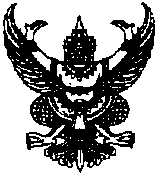 ส่วนราชการ     ....................................................................  มหาวิทยาลัยราชภัฏอุตรดิตถ์ที่   ................ / ๒๕๖๔    		 วันที่     ............................  พ.ศ. ๒๕๖๔เรื่อง     การประเมินการสอนเรียน    อธิการบดีสิ่งที่ส่งมาด้วย   ๑. เอกสารประกอบการสอน/เอกสารคำสอน รายวิชา..........................   จำนวน  ๗  เล่ม 		๒. แบบบันทึกวีดีทัศน์การสอน                       จำนวน   ๑  ชุด		๓. แบบฟอร์มแผนการจัดการเรียนรู้   จำนวน  ๑  ชุด		ด้วยข้าพเจ้า...........................................  อาจารย์ประจำหลักสูตรสาขา..................................  คณะ...........................................มีความประสงค์จะประเมินการสอนเพื่อเสนอขอกำหนดตำแหน่งทางวิชาการ  ระดับ...(ผู้ช่วยศาสตราจารย์/รองศาสตราจารย์)...  สาขาวิชา..............................................  โดยเสนอเอกสารประกอบการสอน/เอกสารคำสอน รายวิชา..................................................... รหัส........................  3 (..-..-..) และขอความอนุเคราะห์บันทึกวีดีทัศน์การสอน ในวันที่ ............................................  เวลา........................ น.   ณ ห้อง............................  อาคาร...........................................   		จึงเรียนมาเพื่อโปรดพิจารณา		(....................................................)		..........................................................หมายเหตุ : ระดับผู้ช่วยศาสตราจารย์เสนอเอกสารประกอบการสอน    ระดับรองศาสตราจารย์เสนอเอกสารคำสอนแบบบันทึกวีดีทัศน์การสอนชื่อ – สกุล ............................................................................................. เบอร์มือถือ..........................................สังกัด..................................................................................................................................................................มหาวิทยาลัยราชภัฏอุตรดิตถ์   บันทึกวีดีทัศน์การสอนวันที่............ เดือน.......................... พ.ศ..................  เวลา.......................น. (50 นาที)สถานที่...............................................................................................................................................................หัวข้อเรื่องการสอน.............................................................................................................................................ประกอบการสอนรายวิชา...........................................................รหัสวิชา.................. หน่วยกิต  ..... ...(..-..).....บทที่...............................................ภาคเรียนที่ ............................. นักศึกษา  ภาคปกติ   ภาคพิเศษ สาขาวิชา.............................................ชั้นปีที่.............. จำนวนนักศึกษา.............................คน                                                          ลงชื่อ.......................................................ผู้สอน                                         (......................................................................)                                                            ลงชื่อ...........................................................ผู้บันทึกวีดีทัศน์การสอน                                      (.......................................................................)แผนการจัดการเรียนรู้รายวิชา......................................................  บทที่ .......................................หัวข้อการสอน.......................................................................................................................................................................................................................................................................................................................................................................................................................................จุดประสงค์การเรียนรู้.......................................................................................................................................................................................................................................................................................................................................................................................................................................วิธีการสอนและกิจกรรมการเรียนรู้ (ขั้นนำ  ขั้นสอนและข้อสรุป).......................................................................................................................................................................................................................................................................................................................................................................................................................................สื่อการเรียนรู้.......................................................................................................................................................................................................................................................................................................................................................................................................................................การวัดผลและประเมินผล.......................................................................................................................................................................................................................................................................................................................................................................................................................................